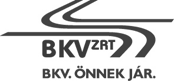 Nem használt oszlopok bontása (BKV Zrt. T-131/17)KÖZBESZERZÉSI DOKUMENTUMOK II. KÖTETKÖZBESZERZÉSI ÚTMUTATÓ2017.ÁLTALÁNOS TUDNIVALÓKAz eljárásA Budapesti Közlekedési Zártkörűen Működő Részvénytársaság (BKV Zrt., a továbbiakban: Ajánlatkérő)  uniós értékhatár alatti közszolgáltatói szerződés megkötésére irányuló, a 307/2015. (X. 27) Korm. rendeletben szabályozott, nyílt közbeszerzési eljárást indít, melynek keretében a jelen közbeszerzési útmutatóban és a további közbeszerzési dokumentumokban meghatározott feltételek szerint kéri az ajánlatokat benyújtani az Ajánlattevőktől.A jelen közbeszerzési eljárás lebonyolítására a közbeszerzésekről szóló 2015. évi CXLIII. törvény (továbbiakban: Kbt.) szabályai szerint kerül sor. A Kbt. vonatkozó rendelkezései abban az esetben is irányadóak, ha erre a jelen útmutató külön nem tesz utalást.Az eljárás fajtája: a Kbt. 112. § (1) bekezdés b) pontja alapján, a 113. § szerint összefoglaló tájékoztatással megindított nyílt közbeszerzési eljárás. Ajánlatkérő az eljárásra vonatkozó összefoglaló tájékoztatást a Közbeszerzési Hatóság Közbeszerzési Adatbázisában és Ajánlatkérő honlapján (http://www.bkv.hu/beszerzesek) is közzétette. Ajánlatkérő az eljárást megindító felhívást mindazoknak a gazdasági szereplőknek megküldte, akik a megadott határidőig az eljárás iránt érdeklődésüket jelezték.Ajánlatkérő az eljárás közbeszerzési dokumentumait a Kbt. 57. § (2) bekezdésének megfelelően honlapján (http://www.bkv.hu/beszerzesek) is közzéteszi, mellyel Ajánlatkérő biztosítja, hogy a közbeszerzési dokumentumokat ajánlatonként legalább egy Ajánlattevő vagy az ajánlatban megnevezett alvállalkozó elektronikus úton az ajánlattételi határidő lejártáig elérhesse.Jelen eljárásban a Kbt. 113. § (2) bekezdésében foglaltak szerint ajánlatot csak azon gazdasági szereplők tehetnek, amelyeknek Ajánlatkérő az eljárást megindító felhívást megküldte. Bármely gazdasági szereplő, amelynek az ajánlatkérő az eljárást megindító felhívást megküldte, jogosult közösen ajánlatot benyújtani olyan gazdasági szereplővel is, amelynek az ajánlatkérő nem küldött eljárást megindító felhívást.Az eljárásban nem lehet tárgyalni, Ajánlatkérő a benyújtott ajánlatokat tárgyalás nélkül, az abban leírt információk alapján bírálja el. Az Ajánlattevőknek az ajánlattételi határidő lejártával egyidejűleg ajánlati kötöttsége keletkezik, amely azt jelenti, hogy az ajánlatot még az Ajánlatkérő hozzájárulásával sem lehet módosítani.Ajánlatkérő a Kbt. 71. § szerint biztosítja a hiánypótlás lehetőségét. Ajánlatkérő a Kbt. 71. § (6) bekezdés második mondatára figyelemmel előírja, hogyha a hiánypótlással az Ajánlattevő az ajánlatban korábban nem szereplő gazdasági szereplőt von be az eljárásba, és e gazdasági szereplőre tekintettel lenne szükséges az újabb hiánypótlás, akkor az Ajánlatkérő kizárólag egy alkalommal fog újabb hiánypótlást elrendelni.Ajánlatkérő a Kbt. 79.§-a alapján az Ajánlattevőket az eljárás eredményéről vagy eredménytelenségéről úgy tájékoztatja, hogy az ajánlatok elbírálásáról szóló összegezést egyidejűleg minden Ajánlattevő részére faxon vagy elektronikus úton megküldi.Ajánlatkérő a Kbt. 131. § (4) bekezdése alapján csak az eljárás nyertesével, vagy - az eljárás nyertesének visszalépése esetén - az ajánlatok értékelése során a következő legkedvezőbb ajánlatot tevőnek minősített ajánlattevővel - ha őt az ajánlatok elbírálásáról szóló összegezésben megjelölte - köti meg a szerződést.Ajánlatkérő felhívja a figyelmet a Kbt. 131. § (9) bekezdésében foglaltakra, mely szerint a nyertes ajánlattevő akkor mentesül szerződéskötési kötelezettsége alól (szabadul ajánlati kötöttségétől), ha az ajánlatok elbírálásáról szóló írásbeli összegezés megküldését követően beállott, ellenőrzési körén kívül eső és általa előre nem látható körülmény miatt a szerződés megkötésére vagy teljesítésére nem lenne képes, vagy ilyen körülmény miatt a szerződéstől való elállásnak vagy felmondásnak lenne helye. Amennyiben a nyertes ajánlattevő a jelen pontban meghatározottak fenn állását nem tudja bizonyítani, az ajánlatkérő a szerződés megkötésétől történő visszalépést jogellenes károkozásnak tekinti és a Ptk.-ban meghatározottak szerint a nyertes ajánlattevő köteles az ajánlatkérő - a szerződés megkötésétől történő visszalépésből eredő - teljes kárát megtéríteni.A közbeszerzési eljárás tárgyának bemutatásaAz Ajánlatkérő a megfelelő ajánlatok benyújtása érdekében az alábbiakban bemutatja a közbeszerzési eljárás tárgyát. Ajánlatkérő az eljárást megindító felhívás 5. pontjában meghatározta az eljárás tárgyát és mennyiségét a következők szerint:Nem használt oszlopok bontásaTeljes mennyiség 24 hónapra:Az elvégzendő munka részletezését a műszaki leírás tartalmazza.Az eljárás eredményeként kötendő keretszerződésben a nyertes ajánlati ár alapján rögzítésre kerül a keretszerződés alapján felhasználható keretösszeg, mely a következők szerint kerül meghatározásra.Keretösszeg = Ajánlati összár/24 * szerződés időbeli hatálya (hónap).Ajánlatkérő a keretösszeggel megegyező értékű megrendelés kiadására kötelezettséget vállal.Kapcsolattartás az Ajánlatkérővel Ajánlatkérő elérhetősége:Budapesti Közlekedési Zártkörűen Működő Részvénytársaság (BKV Zrt.)Gazdasági IgazgatóságBeszerzési Főosztály1072 Budapest, Akácfa utca 15.Telefonszám:	(+36-1) 461-65-78 Faxszám:		(+36-1) 322-64-38E-mail cím: kozbeszerzes@bkv.huKiegészítő tájékoztatásAmennyiben az Ajánlattevő– a megfelelő ajánlat benyújtása érdekében – az eljárást megindító felhívásban, illetve közbeszerzési dokumentumokban közölt információkkal kapcsolatosan kiegészítő (értelmező) tájékoztatást igényel, úgy kizárólag írásban– a kérdéssel érintett rész megjelölésével (pl. felhívás vagy útmutató melyik pontja, bekezdése stb.) –, a fenti 3.1.pontban megjelölt elérhetőségeken, az ajánlattételi határidő lejárta előtt – ésszerű határidőben, lehetőleg – legkésőbb 5 nappal megkeresheti az Ajánlatkérőt. Ajánlatkérő kéri, hogy az eljárás folyamán a kiegészítő tájékoztatás körében az Ajánlatkérő felé eljuttatott, írásos formában készült (szövegtartalmú) dokumentumokat az Ajánlattevő minden esetben szerkeszthető MS Word formátumban is küldje meg, a kérdéses rész (mondat, bekezdés stb.) pontos meghatározása mellett (pl. közbeszerzési útmutató 4.1 pont második bekezdés).Ajánlatkérő a kiegészítő tájékoztatást írásban nyújtja, az ajánlattételi határidő lejárta előtt ésszerű határidőben, a Kbt. 114. § (6) bekezdésben foglaltak szerint. Ajánlatkérő a kiegészítő tájékoztatást (beleértve a kérdés ismertetését a kérdező azonosítása nélkül) megküldi valamennyi olyan Ajánlattevőnek, akinek az eljárást megindító felhívást megküldte.Ajánlatkérő, ha úgy ítéli meg, hogy a kérdés megválaszolása a megfelelő ajánlattételhez szükséges, azonban az ésszerű időben történő válaszadáshoz és a válasz figyelembevételéhez nem áll megfelelő idő rendelkezésre, a Kbt. 52.§ (3) bekezdésében foglalt módon élhet az ajánlattételi határidő meghosszabbításának lehetőségével.Tájékoztatás azon szervezetekről, melyektől az Ajánlattevő tájékoztatást kaphat a teljesítés helye szerinti környezetvédelmi, szociális és munkajogi követelményekrőlA Kbt. 73. § (4) bekezdésében foglaltak szerint a Kbt. 73. § (1) bekezdés e) pontja alapján érvénytelen az ajánlat különösen, ha nem felel meg azoknak a környezetvédelmi, szociális és munkajogi követelményeknek, amelyeket a jogszabályok vagy kötelezően alkalmazandó kollektív szerződés, illetve a Kbt. 4. sz. mellékletében felsorolt környezetvédelmi, szociális és munkajogi rendelkezések írnak elő. Ajánlatkérő a Kbt. 73. § (5) bekezdése alapján a következőkben tájékoztatásként közli azoknak a szervezeteknek a nevét, amelyektől az Ajánlattevő tájékoztatást kaphat az előzők szerinti azon követelményekről, amelyeknek a teljesítés során meg kell felelni. Ajánlatkérő a közbeszerzési eljárásban külön információk feltüntetését nem írja elő az ajánlatban, csak azt ellenőrzi, hogy az ajánlatban feltüntetett információk nem mondanak-e ellent a jelen pontban meghatározott követelményeknek.Nemzetgazdasági Minisztérium, Munkaerőpiacért és Képzésért Felelős Államtitkárságcím: 1051 Budapest, József nádor tér 2-4.tel: +36 1 795-1400Állami Népegészségügyi és Tisztiorvosi Szolgálatcím: 1097 Budapest, Albert Flórián út 2-6.tel: +36 1 476 1100, zöld szám: +36 80 204 264Budapest Főváros Kormányhivatala Foglalkoztatási Főosztályának Munkaügyi Ellenőrzési Osztálya 1036 Budapest, Váradi u. 15. Postacím: 1438 Budapest, Pf. 520.tel: 06-1-323-3600fax: 06-1-323-3602E-mail: budapestfv-kh-mmszsz-mu@ommf.gov.hu, budapestfv-kh-mmszsz@ommf.gov.huPest Megyei Kormányhivatal Foglalkoztatási Főosztályának Munkaügyi Ellenőrzési Osztálya1135 Budapest, Lehel út 43-47.Postacím: 1381 Budapest, Pf: 1265.tel: 06-1-236-3900fax: 06-1- 236-3999E-mail: pest-kh-mmszsz-mu@ommf.gov.hu, pest-kh-mmszsz@ommf.gov.huAZ AJÁNLAT FORMAI KÖVETELMÉNYEIAz ajánlat formájaAjánlattevőnek 1 (egy) eredeti példányban, papír alapon, írásban összefűzve kell benyújtania az ajánlatát. Az ajánlat oldalszámozására a jelen útmutató 11.1 pontja irányadó. Ajánlatkérő kéri, hogy Ajánlattevő papír alapon benyújtott, aláírt ajánlatát nem szerkeszthető (pl: pdf vagy jpeg) formátumban 1 db elektronikus adathordozón is szíveskedjen rendelkezésre bocsátani, a táblázatos word, illetve az excel állományokat szerkeszthető formában is. Az elektronikus adathordozón Ajánlattevő nevét és az eljárás számát is szíveskedjenek feltüntetni.Ajánlatkérő összefűzésnek tekinti azt, ha az ajánlat lapjai egymáshoz rögzítve vannak és az ajánlat lapozható és azt roncsolás mentesen nem lehet szétszedni (történhet például összekapcsolással, zsinórral, ragasztással, stb.). A papír alapú ajánlatot géppel vagy tintával kell írni. Az ajánlatban lévő, minden – az Ajánlattevő vagy alvállalkozó, vagy az alkalmasság igazolásában résztvevő szervezet az általa készített - dokumentumot (nyilatkozatot) a végén alá kell írnia az adott gazdálkodó szervezetnél erre jogosult(ak)nak vagy olyan személynek, vagy személyeknek aki(k) erre a jogosult személy(ek)től írásos felhatalmazást kaptak. Az ajánlat nem tartalmazhat betoldásokat, törléseket vagy átírásokat, az Ajánlattevő által elkövetett hibák szükséges korrekcióinak kivételével, amely esetben ezen korrekciókat az ajánlatot aláíró személynek, illetve személyeknek kézjegyükkel kell ellátniuk.A Kbt. 47. § (2) bekezdése alapján az eredeti ajánlati példányban a közvetlenül valamely követelés érvényesítésére szolgáló nyilatkozatokat eredeti vagy hiteles másolati példányban kell becsatolni. Minden más irat, dokumentum egyszerű másolati példányban is becsatolható.Az ajánlat nyelveAz ajánlat és az annak részét képező valamennyi dokumentum, továbbá minden, az Ajánlatkérő és az Ajánlattevő között az ajánlattal kapcsolatban folytatott levelezés, illetve dokumentum nyelve a magyar. Ajánlatkérő nem teszi levetővé a magyar mellett más nyelv használatát.Az Ajánlattevő nem magyar nyelven is becsatolhat dokumentumokat figyelemmel az eljárást megindító felhívás 25. Egyéb információk 12. pontjában foglaltakra. Az idegen nyelven benyújtott iratok esetében vagy a 24/1986. (VI. 26.) MT rendelet a szakfordításról és tolmácsolásról - szerinti hiteles magyar nyelvű fordítást vagy az Ajánlattevő által készített vagy készíttetett felelős fordítást kell benyújtani. Utóbbi esetben az Ajánlattevőnek kifejezetten nyilatkoznia kell, hogy a fordítás tartalma mindenben megegyezik az idegen nyelvű okirattal. A fordítás tartalmának helyességéért az Ajánlattevő a felelős. Az ajánlat értelmezési szempontjából a magyar fordítás az irányadó.Az ajánlat csomagolásaAjánlattevőnek az ajánlatot borítékba vagy csomagolásba kell zárnia.A borítékot (csomagot) az alábbi minta szerint kell felcímkézni (vagy olyan felirattal ellátni, melyből egyértelműen kiderül Ajánlatkérő számára, hogy milyen számon, melyik tárgyban indított közbeszerzési eljárásban benyújtott ajánlat kerül benyújtásra, és mely időpontig nem bontható fel az ajánlat):Ha a boríték, csomag nincsen a fenti pontokban foglaltak szerint lezárva és megcímezve, akkor az Ajánlatkérő semmilyen felelősséget nem vállal az ajánlat téves helyre történő továbbításáért.Határidőre benyújtott ajánlatnak csak azok minősülnek, amelyek a felhívásban meghatározott határidőig az Ajánlatkérő által meghatározott irodába eljutnak. [Felhívjuk a figyelmet, hogy a benyújtás helye portaszolgálattal biztosított, ezért a portán való bejutás időt vehet igénybe, azonban határidőben benyújtott ajánlatnak csak az tekinthető, amely a felhívásban megjelölt irodában leadásra kerül az ajánlattételi határidő lejártának időpontjáig.] Az Ajánlatkérő a határidőn túl érkező, késedelmesen benyújtott, illetve a postai úton késedelmesen beérkező ajánlatot – szükség szerint – csak az Ajánlattevő személyének megállapítása céljából bontja fel. Az elkésett ajánlatokat az Ajánlatkérő érdemi vizsgálat nélkül érvénytelenné köteles nyilvánítani. Az elkésett ajánlatokat – a közbeszerzési eljárás többi iratához hasonlóan – a Kbt. 46. § (2) bekezdésében meghatározott ideig Ajánlatkérő köteles megőrizni, ennek megfelelően az ajánlat visszaszolgáltatására nincs lehetőség.Ajánlatkérő felhívja a figyelmet, hogy az ajánlattételi határidő lejártát a www.pontosido.com weboldal „Budapest idő” adata alapján állapítja meg.”AZ AJÁNLAT ÖSSZEÁLLÍTÁSAAz ajánlat tartalmaAz Ajánlattevőnek a felhívásban, illetőleg a közbeszerzési dokumentumokban meghatározott tartalmi és formai követelményeknek megfelelően kell az ajánlatát elkészítenie és benyújtania. Ajánlatkérő az ajánlattétel megkönnyítése érdekében jelen útmutató mellékleteiben dokumentummintákat bocsát az Ajánlattevők rendelkezésére. Ajánlattevő ajánlatában az útmutató mintáitól eltérő, egyéb nyilatkozatokkal, igazolásokkal, stb. is teljesítheti az előírásokat, amennyiben a benyújtott dokumentumok a felhívásban és a közbeszerzési dokumentumokban foglalt követelményeknek megfelelnek.Az Ajánlattevőnek a szerződés teljesítéséhez szükséges pénzügyi és gazdasági, valamint műszaki, illetőleg szakmai alkalmasságára vonatkozó nyilatkozatokat és a kizáró okokkal kapcsolatos, a közbeszerzési dokumentumokban meghatározott nyilatkozatokat az ajánlatban kell megadnia.Az ajánlat elkészítése során bármely érték, adat, alkalmassági előírás forintra történő átszámítását minden esetben Ajánlatkérő végzi. Az átszámítás alapja:Az árbevételre vonatkozó adatoknál az alkalmasság megítéléséhez a teljesítés évében meghatározott a Magyar Nemzeti Banknak az üzleti év utolsó napján érvényes hivatalos devizaárfolyama,A referencianyilatkozatban/igazolásban szereplő, adatoknál az alkalmasság megítéléséhez a teljesítés évében meghatározott a Magyar Nemzeti Banknak az adott év utolsó napján érvényes hivatalos devizaárfolyama.Az ajánlat részeként benyújtandó igazolások, nyilatkozatok jegyzékeAz ajánlatnak – lehetőség szerint az alábbi sorrendben – tartalmaznia kell az alábbi dokumentumokat: TartalomjegyzékFelolvasólapAjánlattételi nyilatkozat a kizáró okok fenn nem állásáról, az alkalmassági követelményeknek való megfelelésről és egyéb, a felhívásban és a közbeszerzési dokumentumokban előírt feltételeknek való megfelelésről (kapacitás szervezet bevonása esetén külön nyilatkozat a kapacitás szervezetre vonatkozóan, közös Ajánlattevők esetében a közös Ajánlattevők mindegyike külön nyilatkozatot nyújt be), adott esetben a cégbírósághoz benyújtott változásbejegyzési kérelem és az annak érkezéséről a cégbíróság által megküldött igazolásKapacitást biztosító szervezetek bevonása esetén az ajánlatban benyújtandó dokumentumokAjánlati árak táblázataAláírási címpéldány/minta, meghatalmazásKözös ajánlatot tevők megállapodása (adott esetben)Üzleti titok körének meghatározása (elkülönítve)Ajánlat benyújtása elektronikus adathordozón Az eljárásban az Ajánlatkérő külön felhívására benyújtandó dokumentumok jegyzéke (a Kbt. 81. § (5) bekezdése alapján) A gazdasági és pénzügyi helyzetre vonatkozó, alkalmasságot igazoló iratokNyilatkozat az árbevételrőlA műszaki, illetve szakmai alkalmasságot igazoló iratokReferenciaigazolás/nyilatkozatKapacitást biztosító szervezet igénybevétele esetén Ajánlatkérő külön felhívására benyújtandó dokumentumokFelelősségbiztosítási kötvény másolati példánya (adott esetben)Az ajánlatban benyújtandó dokumentumok részletezéseTartalomjegyzékA tartalomjegyzéket oldalszámozással kell ellátni, amely teljes részletességgel mutatja, hogy az ajánlatban lévő dokumentumok mely oldalon találhatók meg úgy, hogy az esetleges hiánypótlási felhívásban vagy az ajánlatban szereplő nem egyértelmű kijelentésekkel kapcsolatos felvilágosítás-kérésben az iratok helye egyértelműen azonosítható legyen. Elegendő a szöveget vagy számokat vagy képet tartalmazó oldalakat számozni, az üres oldalakat nem kell, de lehet. A címlapot és hátlapot (ha vannak) nem kell, de lehet számozni.FelolvasólapA Kbt. 66. § (5) bekezdése szerinti felolvasólapot a jelen útmutató 1. számú melléklete szerint kitöltve kell az ajánlathoz csatolni. A felolvasólapban meg kell adni Ajánlattevő nevét, székhelyét, (lakóhelyét), cégjegyzékszámát, adószámát és a cégjegyzésre jogosult személy(ek) nevét. Közös ajánlattétel esetén, a felolvasólapon valamennyi Ajánlattevő nevét, székhelyét és a cégjegyzésre jogosult személy nevét meg kell adni. Csak azoknak a cégjegyzésre jogosult személyeknek kell megadni a nevét, akik az ajánlatot aláírják, vagy meghatalmazást adtak az aláírásra. A kapcsolattartásra kijelölt személy és elérhetőségeinek meghatározásakor figyelemmel kell lenni arra, hogy az Ajánlatkérő az eljárás során kizárólag ezen elérhetőség(ek)re fogja küldeni a dokumentumokat.A felolvasólapon meg kell adni továbbá azokat a főbb, számszerűsíthető adatokat, amelyek az értékelési szempont(ok) alapján értékelésre kerülnek, azaz a 24 hónapra vonatkozó ajánlati összárat (Ft, ÁFA nélkül), valamint a megajánlott jótállási időt (hónap).Ajánlattételi nyilatkozatAz Ajánlattevőnek a jelen útmutató 3. számú mellékletében foglaltakról cégszerűen aláírtan nyilatkoznia kell. Az ajánlattételi nyilatkozatban a Kbt. 66. § (6) bekezdése és a 65. § (7) bekezdése alapján az Ajánlattevőnek meg kell jelölniea közbeszerzésnek azt a részét (részeit), amelynek teljesítéséhez Ajánlattevő alvállalkozót kíván igénybe venni,az ezen részek tekintetében igénybe venni kívánt és az ajánlat benyújtásakor már ismert alvállalkozókat,amennyiben más szervezet (vagy személy) kapacitására támaszkodva kíván megfelelni, ezt a szervezetet és az eljárást megindító felhívás vonatkozó pontjának megjelölésével azon alkalmassági követelményt (követelményeket), melynek igazolása érdekében ezen szervezet erőforrására (is) támaszkodik.Ha az Ajánlattevő a fenti szervezetek közül egyiket sem veszi igénybe,az adott rész törlésével, kihúzással, vagy szövegesen kell jelezni ezen szervezetek mellőzését. A 321/2015. (X.30) Korm. rendelet 17. § (2) bekezdése szerint az Ajánlattevő az ajánlatában nyilatkozatot nyújt be arról, hogy az alvállalkozó és adott esetben az alkalmasság igazolásában résztvevő más szervezet nem tartozik az előírt kizáró okok hatálya alá. Ha az Ajánlattevő nem vesz igénybe alvállalkozót, valamint az általa alkalmasságának igazolására igénybe vett más szervezetet, az adott rész törlésével, kihúzással, vagy szövegesen kell jelezni.Ajánlattevőnek a Kbt. 114. § (2) bekezdése és a 321/2015. (X.30) Korm. rendelet 17. § (1) bekezdésében meghatározottak szerint egyszerű nyilatkozatot kell benyújtania arról, hogy nem tartozik a Kbt. 62.§-ában előírt kizáró okok hatálya alá. A Kbt. 62. § (1) bekezdés k) pont kb) alpontját Magyarországon letelepedett Ajánlattevőnek a 321/2015. (X.30) Korm. rendelet 8. § i) pont ib) alpontja, nem Magyarországon letelepedett Ajánlattevőnek a 321/2015. (X.30) Korm. rendelet 10. § g) pont gb) alpontjában foglaltak szerint kell igazolni.A 321/2015 (X.30) Korm. rendelet 17. § (1) bekezdése alapján egységes európai közbeszerzési dokumentum (a továbbiakban: ESPD) nem alkalmazandó, azonban az ajánlatkérő köteles elfogadni, ha az Ajánlattevő A 321/2015 (X.30) Korm. rendelet 7.§ szerinti - korábbi közbeszerzési eljárásban felhasznált - ESPD-t nyújt be a kizáró okok fenn nem állásáról, feltéve, hogy az abban foglalt információk megfelelnek a valóságnak, és tartalmazzák az ajánlatkérő által a kizáró okok és az alkalmasság igazolása tekintetében megkövetelt információkat. Az egységes európai közbeszerzési dokumentumban foglalt információk valóságtartalmáért az Ajánlattevő felel. A 321/2015 (X.30) Korm. rendelet 7.§ (2) bekezdése Ajánlattevő köteles az ESPD felhasználása esetén annak I. részében található adatokat megfelelően frissíteni és nyilatkozni arról, hogy az abban található adatok továbbra is megfelelnek a valóságnak. Ajánlattevő köteles az ESPD VI. részében található nyilatkozatokat is újból megtenni. Az Ajánlattevőnek az ajánlattételi nyilatkozatban nyilatkoznia kell arról, hogy az előírt alkalmassági feltételeknek megfelel.Az Ajánlattevőnek nyilatkoznia kell, hogy változásbejegyzési eljárás folyamatban van-e. A 321/2015. (X. 30.) Korm. rendelet 13. §-ában foglaltak szerint folyamatban lévő változásbejegyzési eljárás esetében az Ajánlattevőnek az ajánlathoz csatolnia kell a cégbírósághoz benyújtott változásbejegyzési kérelmet és az annak érkezéséről a cégbíróság által megküldött igazolást.Az ajánlattételi nyilatkozatnak tartalmaznia kell különösen az Ajánlattevő kifejezett nyilatkozatát az eljárását megindító felhívás feltételeire, a szerződés megkötésére és teljesítésére, valamint a kért ellenszolgáltatásra vonatkozóan.Az ajánlattételi nyilatkozatnak tartalmaznia kell az eljárást megindító felhívás 25.5 pontjában foglaltakat is.Közös Ajánlattevők esetében a közös Ajánlattevők mindegyike külön nyilatkozatot nyújt be.A nyilatkozat az útmutató 3. mellékletét képező Ajánlattételi nyilatkozat kitöltésével és cégszerű aláírásával is teljesíthető.Kapacitást biztosító szervezetek bevonása esetén az ajánlatban benyújtandó dokumentumokA Kbt. 65. §-a szerint az előírt alkalmassági követelményeknek az Ajánlattevők bármely más szervezet vagy személy kapacitására támaszkodva is megfelelhetnek, a közöttük fennálló kapcsolat jogi jellegétől függetlenül. Ebben az esetben az ajánlattételi nyilatkozatban meg kell jelölni ezt a szervezetet és az eljárást megindító felhívás vonatkozó pontjának megjelölésével azon alkalmassági követelményt vagy követelményeket, amelynek igazolása érdekében az Ajánlattevő ezen szervezet erőforrására vagy arra is támaszkodik. Nem használhatja fel a gazdasági szereplő alkalmassága igazolására azokat az adatokat, amelyek felhasználására jogutódlás eredményeként – a jogelőd kapacitás szervezetként való bevonása nélkül – maga lenne jogosult, ha a jogelőd gazdasági szereplő tekintetében az eljárásban alkalmazandó valamely kizáró ok fennáll, vagy – ha a jogelőd megszűnt – megszűnése hiányában fennállna. A gazdasági szereplő ebben az esetben is élhet a Kbt. 64. § szerinti lehetőséggel és felhasználhatja a jogelődnek az alkalmasság igazolására szolgáló adatait, ha a korábban felmerült kizáró okkal összefüggésben igazolja megbízhatóságát.Kapacitás szervezet bevonása esetén a kapacitás szervezetnek külön ajánlattételi nyilatkozatot kell aláírnia. Ilyen esetben a kapacitásaikat rendelkezésre bocsátó szervezetek vagy személyek az alkalmassági feltételek vonatkozásában csak azokról nyilatkoznak, amelyeket az Ajánlattevő igénybe kíván venni alkalmasságának igazolásához.Kapacitás szervezet bevonása esetén – kivéve abban az esetben, ha Ajánlattevő a kapacitást rendelkezésre bocsátó szervezetet a gazdasági-pénzügyi alkalmasság igazolására kívánja felhasználni – be kell nyújtani a kapacitásait rendelkezésre bocsátó szervezet olyan szerződéses vagy előszerződésben vállalt kötelezettségvállalását tartalmazó okiratot, amely alátámasztja, hogy a szerződés teljesítéséhez szükséges erőforrások rendelkezésre állnak majd a szerződés teljesítésének időtartama alatt. (4/a. számú melléklet)Amennyiben az Ajánlattevő a kapacitást rendelkezésre bocsátó szervezetet a szerződés teljesítéséhez szükséges, a gazdasági szereplő letelepedése szerinti ország nyilvántartásában való szereplésre, vagy a letelepedés szerinti országban előírt engedéllyel, jogosítvánnyal vagy szervezeti, kamarai tagsággal való rendelkezésre vonatkozó követelmény igazolására vonja be,a csatolandó kötelezettségvállalásnak ezen nyilvántartásban szereplést, engedély, jogosítvány vagy szervezeti, kamarai tagsággal való rendelkezést kell alátámasztania.Amennyiben az Ajánlattevő a kapacitást rendelkezésre bocsátó szervezetet a gazdasági és pénzügyi alkalmasság igazolásához használja fel, a Ptk. 6:419. §-ában foglaltak szerint kezesként felel az ajánlatkérőt az Ajánlattevő teljesítésének elmaradásával vagy hibás teljesítésével összefüggésben ért kár megtérítéséért, melyről a kapacitást rendelkezésre bocsátó szervezetnek nyilatkoznia kell. (4/b. számú melléklet)Ajánlati árak táblázataAjánlattevőnek az egyes munkákra vonatkozó ajánlati egységárakat (ÁFA nélkül) a jelen útmutató 2. számú mellékletének kitöltésével kell megadnia. Aláírási címpéldány/minta, meghatalmazásAz Ajánlattevő, alvállalkozója és az alkalmasság igazolásában résztvevő más szervezet részéről egyszerű másolatban benyújtandó azoknak a cégjegyzésre jogosult személyeknek aláírási címpéldánya/mintája, akik az ajánlatot aláírják, az ajánlatban szereplő egy dokumentumot aláírnak, vagy meghatalmazást adtak az aláírásra.Az ajánlatnak tartalmaznia kell az Ajánlattevő (közös ajánlattevők) – és bevonásuk esetén- az ajánlatban nyilatkozatot tevő alvállalkozó, az alkalmasság igazolására igénybe vett más szervezet alábbi dokumentumait:az ajánlatot aláíró és/vagy az ajánlatban bármely nyilatkozatot tevő, meghatalmazást adó, kötelezettséget vállaló stb. cégjegyzésre jogosult személy(ek) aláírási címpéldánya, vagy a 2006. évi V. tv. 9.§ szerinti aláírás-mintája, amennyiben a letelepedés helye szerinti jogrendszer az aláírási címpéldány, vagy aláírás-minta intézményét nem ismeri, úgy ezekkel egyenértékű dokumentumok csatolandóak,A cégkivonatban (vagy cégmásolatban) nem szereplő kötelezettségvállaló(k)/nyilatkozattevő(k) esetében a cégjegyzésre jogosult személytől származó, az ajánlat aláírására vonatkozó (a meghatalmazó és a meghatalmazott aláírását is tartalmazó) írásos meghatalmazást is csatolni kell.Közös ajánlatot benyújtók megállapodásaA Kbt. 35.§ (1) bekezdés alapján több gazdasági szereplő közösen is tehet ajánlatot.Amennyiben több Ajánlattevő közösen nyújt be ajánlatot, Közös Ajánlattevőknek az ajánlathoz csatolniuk kell a közöttük fennálló, a jelen közbeszerzési eljárás eredményeként megkötendő szerződés közös teljesítésére vonatkozó megállapodást, melynek minimálisan tartalmaznia kell nyilatkozatukat arról, hogy a szerződés szerinti teljesítésért egyetemleges kötelezettséget és felelősséget vállalnak, a közös ajánlattal összefüggő, egymás közötti jogaikat és kötelezettségeiket, továbbá a képviselő cég megjelölését és a képviseleti meghatalmazásának körét. A Kbt. 35. § (3) bekezdése szerint a közös ajánlattevők képviseletében az ajánlatban benyújtott minden nyilatkozatnak egyértelműen tartalmaznia kell a közös ajánlattevők megjelölését. Ajánlatkérő felhívja Ajánlattevő figyelmét a Kbt. 35. § (7) bekezdésére, mely szerint a közös ajánlatot benyújtók személyében az ajánlattételi határidő lejárta után változás nem következhet be. Ajánlatkérő felhívja a figyelmet, a Kbt. 36. § (1) bekezdésben foglaltakra.Közös ajánlattétel esetén a közös Ajánlattevők mindegyike külön ajánlattételi nyilatkozatot nyújt be.Üzleti titok körének meghatározásaA gazdasági szereplő az ajánlatban, hiánypótlásban, felvilágosításban, valamint a Kbt. 72. § szerinti indokolásban elkülönített módon elhelyezett, üzleti titkot (ideértve a védett ismeretet is) [Ptk. 2:47. §] tartalmazó iratok nyilvánosságra hozatalát megtilthatja. Az üzleti titkot tartalmazó irat kizárólag olyan információkat tartalmazhat, amelyek nyilvánosságra hozatala a gazdasági szereplő üzleti tevékenysége szempontjából aránytalan sérelmet okozna. A gazdasági szereplő az üzleti titkot tartalmazó, elkülönített irathoz indokolást köteles csatolni, amelyben részletesen alátámasztja, hogy az adott információ vagy adat nyilvánosságra hozatala miért és milyen módon okozna számára aránytalan sérelmet. A gazdasági szereplő által adott indokolás nem megfelelő, amennyiben az általánosság szintjén kerül megfogalmazásra.A gazdasági szereplő nem nyilváníthatja üzleti titoknak különösen az alábbiakat: (Kbt.44. § (2) bek.)a) azokat az információkat, adatokat, amelyek elektronikus, hatósági vagy egyéb nyilvántartásból bárki számára megismerhetők,b) az információs önrendelkezési jogról és az információszabadságról szóló 2011. évi CXII. törvény 27. § (3) bekezdése szerinti közérdekből nyilvános adatokat,c) az Ajánlattevő, illetve részvételre jelentkező által az alkalmasság igazolása körében bemutatottca) korábban teljesített közbeszerzési szerződések, illetve a Kbt. szerinti építés- vagy szolgáltatási koncessziók megkötésére, tartalmára és teljesítésére vonatkozó információkat és adatokat,cb) gépekre, eszközökre, berendezésekre, szakemberekre, tanúsítványokra, címkékre vonatkozó információkat és adatokat,d) az ajánlatban meghatározott áruk, építési beruházások, szolgáltatások leírását, ide nem értve a leírásnak azt a jól meghatározható elemét, amely tekintetében a Kbt. 44.§ (1) bekezdésben meghatározott feltételek az Ajánlattevő által igazoltan fennállnak,e) ha az ajánlatkérő annak benyújtását kéri, az Ajánlattevő szakmai ajánlatát, ide nem értve a szakmai ajánlatnak azt a jól meghatározható elemét, amely tekintetében a Kbt. 44.§ (1) bekezdésben meghatározott feltételek az Ajánlattevő által igazoltan fennállnak és a Kbt. 44. §  (3) bekezdés alapján nincs akadálya az üzleti titokká nyilvánításnak.A gazdasági szereplő nem tilthatja meg továbbá nevének, címének (székhelyének, lakóhelyének), valamint olyan ténynek, információnak, megoldásnak vagy adatnak (a továbbiakban együtt: adat) a nyilvánosságra hozatalát, amely a 76. § szerinti értékelési szempont alapján értékelésre kerül, de az ezek alapjául szolgáló – a (2) bekezdés hatálya alá nem tartozó – részinformációk, alapadatok (így különösen az árazott költségvetés) nyilvánosságra hozatalát megtilthatja.Ha a gazdasági szereplő meghatározott információk, adatok üzleti titokká nyilvánítása során a Kbt. 44. § (1)-(3) bekezdésben foglaltakat nem tartotta be, az Ajánlatkérő hiánypótlás keretében köteles felhívni az érintett gazdasági szereplőt a megfelelő tartalmú dokumentum benyújtására.Ajánlatkérő felhívja a figyelmet, hogy köteles a Közbeszerzési Hatóság által működtetett Közbeszerzési Adatbázisban közbeszerzési eljárás alapján megkötött szerződést közzétenni.Az ajánlat benyújtása elektronikus adathordozónAjánlattevőnek a papír alapon benyújtott, aláírt ajánlatát nem szerkeszthető (pl: pdf vagy jpeg) formátumban 1 db elektronikus adathordozón is be kell nyújtania, a táblázatos word, illetve az excel állományokat szerkeszthető formában is. Az elektronikus adathordozón Ajánlattevő nevét és az eljárás számát is fel kell tüntetni.Az eljárásban Ajánlatkérő külön felhívására benyújtandó dokumentumok jegyzéke (a Kbt. 81.§ (5) bekezdése alapján)Ajánlatkérő a Kbt. 81. § (5) bekezdését alkalmazza. Ajánlatkérő a bírálatot az ajánlatok értékelését követően, csak a legkedvezőbb és a sorrendben azt követő legkedvezőbb kettő ajánlattevő ajánlata tekintetében végzi el. Az eljárást lezáró döntés meghozatalát megelőzően megfelelő határidő tűzésével ezen Ajánlattevő(ke)t hívja fel azon dokumentumok benyújtására, amelyek igazolják, hogy az Ajánlattevő megfelel az alkalmassági követelményeknek.A gazdasági és pénzügyi helyzetre vonatkozó, alkalmasságot igazoló iratok benyújtása a bírálat során (Ajánlatkérő külön felhívása esetén)Ajánlattevőnek a 321/2015 (X.30.) Korm. rendelet 19. § (1) bekezdés c) pontja alapján csatolnia kell az előző három mérlegfordulónappal lezárt üzleti év teljes – általános forgalmi adó nélkül számított – árbevételéről szóló nyilatkozatát attól függően, hogy Ajánlattevő mikor jött létre, illetve mikor kezdte meg tevékenységét, amennyiben ezek az adatok rendelkezésre állnak. A 19.§ (3) bekezdésében foglaltak fennállása esetén, az ott leírtak szerint kell eljárni.Amennyiben az ajánlattevő mérlegfordulónappal lezárt üzleti évvel azért nem rendelkezik, mert az időszak kezdete után kezdte meg működését, árbevételi nyilatkozatát az eljárást megindító felhívás megküldését megelőző működésének ideje alatt elért árbevételéről kell benyújtania.Az árbevételről szóló nyilatkozat mintát a jelen útmutató 5. számú melléklete tartalmazza. Ajánlattevőnek a nyilatkozatot attól függően kell megtennie, hogy Ajánlattevő mikor jött létre, illetve mikor kezdte meg tevékenységét, amennyiben ezek az adatok rendelkezésre állnak.Ha az Ajánlattevő az előírt alkalmassági követelményeknek más szervezet vagy személy kapacitásaira támaszkodva kíván megfelelni, az érintett szervezetek vagy személyek mindegyike által kitöltött és aláírt nyilatkozatot (is) benyújtja. Műszaki-szakmai alkalmasság igazolása az ajánlatok bírálata során (Ajánlatkérő külön felhívása esetén)Az eljárást megindító felhívás 16. pont M1. alpontja szerinti referenciák ismertetését a 321/2015 (X.30.) Korm. rendelet 23. §-ában foglaltaknak megfelelően – az Ajánlattevő választása szerint – Ajánlattevő (alkalmassági igazolásában résztvevő másik szervezet) nyilatkozatával vagy a szerződést kötő másik fél által adott igazolással lehet teljesíteni.A fentiek szerinti nyilatkozatot legalább a jelen útmutató 6. számú melléklete, vagy az abban szereplő adatokat tartalmazó dokumentum kitöltésével kell teljesíteni.A fentiek szerinti igazolást legalább a jelen útmutató 7. számú mellékletét képező mintában szereplő adatokat tartalmazó, a szerződést kötő másik fél által kiadott vagy aláírt igazolás kitöltésével kell teljesíteni.Az igazolásban vagy nyilatkozatban legalább az alábbi adatokat kell megjelölni:a tárgy (oly módon meghatározva, hogy abból az alkalmassági minimumkövetelménynek való megfelelés megállapítható legyen) a teljesítés ideje (év, hó, nap);a teljesítés helyea szerződéskötő másik fél megnevezése;az ellenszolgáltatás összege (ÁFA nélkül, amennyiben a referenciát több társaság teljesítette, az ellenszolgáltatás megadása során kizárólag a saját részesedését kell feltüntetni);a referenciát igazoló személy neve, közvetlen elérhetősége;nyilatkozat, hogy a teljesítés az előírásoknak és a szerződésnek megfelelően történt-e.A referencianyilatkozatnak/igazolásnak olyan részletezettségűnek kell lennie, melyből az alkalmasságnak való megfelelés megállapítható.Ha a nyertes közös ajánlattevőként teljesített szolgáltatás megrendelésére vonatkozó referencia igazolás, vagy nyilatkozat - a teljesítés oszthatatlansága miatt - nem állítható ki az egyes ajánlattevők által teljesített szolgáltatások elkülönítésével, úgy az Ajánlatkérő a referencia igazolást, vagy nyilatkozatot  bármelyik, a teljesítésben részt vett ajánlattevő részéről az ismertetett szolgáltatás tekintetében olyan arányban köteles elfogadni, amilyen arányban az igazolást benyújtó ajánlattevő az általa elvégzett teljesítés alapján az ellenszolgáltatásból részesült.Kapacitást biztosító szervezet igénybevétele esetén Ajánlatkérő külön felhívására benyújtandó dokumentumokAjánlatkérő külön felhívására a kapacitást rendelkezésre bocsátó szervezetnek az előírt igazolási módokkal azonos módon kell igazolnia az adott alkalmassági feltételnek történő megfelelést. AZ AJÁNLATOK ÉRTÉKELÉSE Értékelési szempont(ok)A Kbt. 76. § (2) bekezdés c) pontja alapján az értékelési szempontok a legjobb ár-érték arányt megjelenítő szempontok a következők szerint.Az ajánlatok részszempontok szerinti tartalmi elemeinek értékelése során adható pontszám alsó és felső határa: 1-10.Az egyes részszempontokra adott értékelési pontszámok az adott részszempont súlyszámával megszorzásra kerülnek. Az így kapott szorzatok ajánlatonként összeadásra kerülnek. Az az ajánlat a legjobb ár-érték arány szerint a legelőnyösebb, amelynek az összpontszáma a legnagyobb.1. részszempont: Ajánlati ár ÁFA nélkül (Ft):Ajánlattevőnek a felolvasólapon ajánlati árként az ajánlati árak táblázatában (2. sz. melléklet) megajánlott ajánlati egységárak szorzataként kapott értéket kell feltüntetnie.Ajánlattevőnek az egyes ajánlati egységárakat (ÁFA nélkül) kell megadni. Az egységáraknak tartalmazniuk kell a szerződésszerű teljesítéshez szükséges valamennyi járulékos költséget – ideértve a fuvarozás, tárolás, rakodás, szakmunka-, segédmunka díjait és szükséges géphasználati díjakat, a felhasznált anyag és hatósági engedélyek költségeit is –, valamint a különféle vámköltséget és adókat. Az egységárak ÁFÁ-t nem tartalmaznak.Felhívjuk Ajánlattevők figyelmét, hogy ajánlatot minden tételre vonatkozóan kötelező adni, ennek elmulasztása az ajánlat érvénytelenségét vonja maga után!Az Ajánlatkérő a szerződés megkötésétől számított 24 hónap időtartamra fix árak meghatározását kéri. A legkedvezőbb tartalmi elem (legalacsonyabb ajánlati ár) a maximális pontszámot kapja, a többi ajánlat tartalmi elemei pedig a legkedvezőbb tartalmi elemhez viszonyítva az alábbi képlet alapján arányosan kiszámított pontszámot kapnak:Az ajánlati árra vonatkozó pontkiosztás módszere fordított arányosítás a Közbeszerzési Hatóság KÉ 2016. évi 147. számában 2016. december 21. megjelent útmutató 1. számú melléklet A fejezet 1. ba) alpontban (16. oldal) közzétettek szerint. Az ajánlati ár pontozásánál alkalmazott módszer a következő: P =  A legjobb/A vizsgált*(Pmax-Pmin)+Pmin  ahol:  P: a vizsgált ajánlati árra vonatkozó pontszámPmax: az értékelés során adható pontszám felső határa (azaz 10 pont) Pmin: az értékelés során adható pontszám alsó határa  (azaz   1 pont) Alegjobb: a legalacsonyabb ajánlati ár összesen Avizsgált: a vizsgált ajánlatban szereplő ajánlati ár összesen  Az előzőek szerinti pontszám a kerekítés szabályai szerint kettő tizedes jegyre kerül kerekítésre2. részszempont: Vállalt jótállás (hónap)Módszer: egyenes arányosítás (Közbeszerzési Hatóság KÉ 2016. évi 147. számában 2016. december 21. megjelent útmutató 1. számú mellékletének A.1. bb alpontban (17. oldal) közzétettek szerint.)Az alábbiak szerint javasoljuk az értékelést:A részszempont szerinti megajánlás legalább 12 hónap és legfeljebb 60 hónap kell legyen, egyéb esetben az ajánlat érvénytelen.A legkedvezőbb tartalmi elem a maximális pontszámot kapja, a többi ajánlat tartalmi elemei pedig a legkedvezőbb tartalmi elemhez viszonyítva az alábbi képlet alapján arányosan kiszámított pontszámot kapnak:Részszempontra adott értékelési pontszám: P =  A vizsgált / A legkedvezőbb * ( Pmax -  P min)  +  P min Ahol:P:                           a vizsgált ajánlati elem adott szempontra vonatkozó pontszámaPmax:                    a pontskála felső határa, 10 pontPmin:                     a pontskála alsó határa, 1 pontAlegkedvezőbb :     a leghosszabb megajánlott jótállás  időtartama (hónap)Avizsgált:               a vizsgált ajánlat jótállásának időtartama (hónap). Az előzőek szerinti pontszám a kerekítés szabályai szerint kettő tizedes jegyre kerül kerekítésre.Ajánlatok ár vagy költség aránytalanul alacsony voltának vizsgálata Ajánlatkérő a Kbt. 81. § (4) bekezdését alkalmazza, mely szerint csak a legkedvezőbb ajánlatot tett Ajánlattevő - és ha az összegezésben meg kívánja nevezni, a második legkedvezőbb ajánlatot tett Ajánlattevő - tekintetében vizsgálja az ár vagy költség aránytalanul alacsony voltát, és alkalmazza szükség esetén a 72. § szerinti eljárást. Ha az Ajánlattevő ajánlata aránytalanul alacsony ár vagy költség miatt érvénytelennek bizonyul, az értékelési sorrendben a következő Ajánlattevő a helyébe lép és a szükséges bírálati cselekményeket Ajánlatkérő ennek megfelelően végzi el. A Kbt. 69. § (7) bekezdése szerint, ha Ajánlatkérőnek az ajánlatok bírálata során alapos kétsége merül fel valamely gazdasági szereplő nyilatkozatának valóságtartalmára vonatkozóan, bármikor öt munkanapos határidő tűzésével kérheti az érintett Ajánlattevőt, hogy nyújtsa be az igazolásokat.MELLÉKLETEKsz. melléklet:FELOLVASÓLAPsz. melléklet:AJÁNLATi árak táblázatasz. melléklet:ajánlattételi nyilatkozat (kizáró okok fenn nem állásának és az alkalmassági feltételnek való megfelelőségről, egyéb nyilatkozatok)sz. melléklet:NYILATKOZAT A KAPACITÁST RENDELEKZÉSRE BOCSÁTÓ SZERVEZET RÉSZÉRŐL A KBT. 65. § (7) BEKEZDÉSE SZERINTII.Az eljárás későbbi szakaszában, Ajánlatkérő külön felhívására benyújtandó dokumentumoksz. melléklet:NYILATKOZAT AZ ÁRBEVÉTELRŐLsz. mellékletREFERENCIA NYILATKOZATsz. melléklet:REFERENCIA IGAZOLÁSsz. mellékletFELOLVASÓLAPAjánlattevő adatai:Neve:	Székhelye:	Cégjegyzékszáma: ……………………………………………………………..Adószáma: ……………………………………………………………………..Cégjegyzésre jogosult személy neve:	Jelen eljárásban kapcsolattartásra kijelölt személy/szervezetNeve, titulusa: 	telefonszáma: 	fax: 	e-mail: 	Közös ajánlattétel esetén az ajánlatban részes cégek neve:Neve:	Székhelye:	Cégjegyzékszáma: ……………………………………………………………..Adószáma: ……………………………………………………………………..Cégjegyzésre jogosult személy neve:	Jelen eljárásban kapcsolattartásra kijelölt személy/szervezetNeve, titulusa: 	telefonszáma: 	fax: 	e-mail: 	Neve:	Székhelye:	Cégjegyzékszáma: …………………………………………………………..Adószáma: …………………………………………………………………..Cégjegyzésre jogosult személy neve:	Értékelési szempontok szerinti számszerűsíthető ajánlati adatok: ……………………….……., 2017. év……………….. hó …... nap	…………………………………	cégszerű aláírássz. mellékletAjánlati árak táblázata(excel táblában csatolva)sz. mellékletajánlattételi nyilatkozat (kizáró okok fenn nem állásának és az alkalmassági feltételnek való megfelelőségről, egyéb nyilatkozatok)nyilatkozat a kizáró okok fenn nem állásárólAlulírott ................................., mint a(z) ...................................................... képviseletére jogosult személy nyilatkozom, hogy társaságunkkal szemben nem állnak fenn / fennállnaka közbeszerzésekről szóló törvény 62.§ (1)-(2) bekezdéseiben foglalt kizáró okok.nyilatkozat a Kbt. 62. § (1) bekezdés k) pont kb) alpontja tekintetébenAlulírott ................................., mint a(z) ...................................................... képviseletére jogosult személy a Kbt. 62. § (1) bekezdés k) pont kb) alpontja szerinti kizáró okok hiányának igazolásáraNyilatkozom, hogy az általam jegyzett társaság a Kbt. 62. § (1) bekezdés k) pont kb) alpontja tekintetében olyan társaságnak minősül, melyetnem jegyeznek szabályozott tőzsdén / szabályozott tőzsdén jegyeznekTekintettel arra, hogy az általam jegyzett társaság a Kbt. 62. § (1) bekezdés k) pont kb) alpontja tekintetében olyan társaságnak minősül, melyet nem jegyeznek szabályozott tőzsdén, nyilatkozom, hogy az általam jegyzett társaságnak a pénzmosás és a terrorizmus finanszírozása megelőzéséről és megakadályozásáról szóló 2007. évi CXXXVI. törvény (a továbbiakban: pénzmosásról szóló törvény) 3. § r) pont ra)–rb) vagy rc)–rd) alpontja szerinti tényleges tulajdonosavan / nincsenTekintettel arra, hogy az általam jegyzett társaságnak a pénzmosásról szóló törvény 3. § r) pont ra)-rb) vagy rc)-rd) pontja szerint tényleges tulajdonosa van, a tényleges tulajdonosok neve és állandó lakóhelye vonatkozásában a következő nyilatkozatot teszem:nyilatkozat az alkalmassági feltételeknek való megfelelésrőlAlulírott ................................., mint a(z) ...................................................... képviseletére jogosult személy nyilatkozom, hogy társaságunkmegfelel / nem felel megaz eljárást megindító felhívásban meghatározott gazdasági és pénzügyi alkalmassági feltételnek.Alulírott ................................., mint a(z) ...................................................... képviseletére jogosult személy nyilatkozom, hogy társaságunkmegfelel / nem felel megaz eljárást megindító felhívásban meghatározott műszaki és szakmai alkalmassági feltételnek.nyilatkozat az alvállalkozókról (Kbt. 66. § (6) bekezdés a) és b) pont)Alulírott ................................., mint a(z) ...................................................... képviseletére jogosult személy nyilatkozom, hogy társaságunk a szerződés teljesítése során alvállalkozótigénybe kíván / nem kíván igénybevenni.Alulírott ................................., mint a(z) ...................................................... képviseletére jogosult személy nyilatkozom, hogy társaságunk a közbeszerzés következő részeinek teljesítéséhez kíván alvállalkozót igénybe venni.Nyilatkozom, hogy az előzőekben megjelölt alvállalkozók nem tartoznak az eljárásban előírt kizáró okok hatálya alá.nyilatkozat a kapacitásait rendelkezésre bocsátó szervezetekről (Kbt. 65. § (7) bekezdés)Alulírott ................................., mint a(z) ...................................................... képviseletére jogosult személy nyilatkozom, hogy társaságunk az alkalmassági feltételek igazolására kapacitást rendelkezésre bocsátó szervezetetigénybe kíván / nem kíván igénybevenni.Alulírott ................................., mint a(z) ...................................................... képviseletére jogosult személy nyilatkozom, hogy társaságunk az alkalmassági feltételek igazolására a következő kapacitás szervezeteket veszi igénybe.Nyilatkozom, hogy az előzőekben megjelölt kapacitásait rendelkezésre bocsátó szervezet nem tartoznak az eljárásban előírt kizáró okok hatálya alá.nyilatkozat a cégkivonat letölthetőségéről és arról, hogy el nem bírált változásbejegyzési kérelem benyújtásra került-eAlulírott ................................., mint a(z) ...................................................... képviseletére jogosult személy büntetőjogi felelősségem tudatában  az alábbi nyilatkozatot teszem:nyilatkozatrészcégkivonatunk (vagy cégmásolatunk) letölthető a www.e-cegjegyzek.hu honlapról. cégkivonatunk (vagy cégmásolatunk) nem tölthető le a www.e-cegjegyzek.hu honlapról, és ezért jelen ajánlatban mellékelten csatoljuk a hatályos és érvényes cégkivonatot (vagy cégmásolatot), vagy azzal egyenértékű dokumentumot.nyilatkozatrésznem nyújtottunk be el nem bírált változásbejegyzési kérelmet a cégbírósághoz.benyújtottunk el nem bírált változásbejegyzési kérelmet a cégbírósághoz, és ezért jelen ajánlatban mellékelten csatoljuk a cégbírósághoz benyújtott változásbejegyzési kérelmet és az annak érkezéséről a cégbíróság által megküldött igazolást.nyilatkozat a Kbt. 66. § (2) és (4) bekezdése szerintAlulírott ................................., mint a(z) ...................................................... képviseletére jogosult személy nyilatkozom, hogyaz eljárást megindító felhívásban, az útmutatóban, a műszaki leírásban, valamennyi mellékletben, a szerződéstervezetben, valamint az Ajánlatkérő által esetlegesen tett pontosításokban és kiegészítésekben, kiegészítő tájékoztatásban foglalt feltételeket mindenben tudomásul vettük és elfogadjuk, a szerződés megkötésére és teljesítésére vállalkozunk a Felolvasólapon megadott ellenszolgáltatás ellenében.cégünk a kis- és középvállalkozásokról, fejlődésük támogatásáról szóló törvény szerint:mikrovállalkozáskisvállalkozásközépvállalkozásnem tartozik a törvény hatálya alá.nyilatkozat az eljárást megindító felhívásban előírt egyéb feltételekrőlAlulírott ................................., mint a(z) ...................................................... képviseletére jogosult személy nyilatkozomhogy a teljesítést a megrendelés kézhezvételét követő 5 naptári napon belül megkezdjük;hogy a jótállási határidő alatt történő meghibásodás esetén vállaljuk a meghibásodásból eredő károk megtérítését;hogy tudomásul vesszük, hogy ajánlatkérő a megrendeléseket kizárólag e-mailen küldi, melynek érdekében:nyertességünk esetén biztosítjuk, hogy a megrendeléseket egyetlen e-mail címen fogadjuktudomásul vesszük, hogy amennyiben ajánlatkérő – legalább az elektronikus levelezési rendszer által küldött kézbesítési visszaigazolással – a megrendelés megadott e-mail-címre történő elektronikus megküldését igazolni tudja, a megrendelés kézbesítettnek tekintendő.………………………….…….,2017. év……………….. hó …... nap	…………………………………	cégszerű aláírássz. melléklet4/a. mellékletNYILATKOZATkapacitást biztosító szervezet (vagy személy) részérőla Kbt. 65. § (7) bekezdése szerint Alulírott ................................................., mint a(z) ................................................................. kapacitást biztosító szervezet cégjegyzésre jogosult képviselője büntetőjogi felelősségem tudatában a Kbt. 65. § (7) bekezdésében foglaltaknak megfelelően nyilatkozom, hogy az Ajánlattevő szerződés teljesítéséhez szükséges alkalmasságának igazolásaként általunk igazolni kívánt, az eljárást megindító felhívás 15. pontja szerinti alábbi pénzügyi alkalmassági követelmények teljesülnek:--Alulírott ................................................., mint a(z) ................................................................. kapacitást biztosító szervezet cégjegyzésre jogosult képviselője nyilatkozom továbbá arról, hogy tudomással bírok arról, hogy a a …….  (kapacitás szervezet neve) a Ptk. 6:419. §-ában foglaltak szerint kezesként felel az ajánlatkérőt a ……. (ajánlattevő neve) teljesítésének elmaradásával vagy hibás teljesítésével összefüggésben ért kár megtérítéséért.………………………….……., 2017. év……………….. hó …... nap	…………………………………	cégszerű aláírás	kapacitást biztosító szervezet4/b. számú mellékletNYILATKOZATkapacitást biztosító szervezet (vagy személy) részérőla Kbt. 65. § (7) bekezdése szerint Alulírott ................................................., mint a(z) ................................................................. kapacitást biztosító szervezet cégjegyzésre jogosult képviselője büntetőjogi felelősségem tudatában a Kbt. 65. § (7) bekezdésében foglaltaknak megfelelően nyilatkozom, hogy az ajánlattevő szerződés teljesítéséhez szükséges alkalmasságának igazolásaként általunk igazolni kívánt, az eljárást megindító felhívás 16. pont M1 pontja szerinti alábbi műszaki-szakmai alkalmassági követelmények teljesülnek:--Jelen nyilatkozat mellékleteként csatoljuk továbbá azon szerződéses/előszerződésben vállalt kötelezettségvállalást tartalmazó okiratot is, amely alátámasztja, hogy az ajánlattevő szerződés teljesítéséhez szükséges alkalmasságának igazolásaként általam biztosított erőforrásokat ajánlattevő rendelkezésére állnak majd a szerződés teljesítésének időtartama alatt.………………………….……., 2017. év……………….. hó …... nap…………………………………	cégszerű aláírás	kapacitást biztosító szervezetFigyelem! A további dokumentumokat az eljárás későbbi szakaszában Ajánlatkérő külön felhívására kell csak benyújtanisz. mellékletNYILATKOZAT AZ ÁRBEVÉTELRŐLAlulírott ......................................................., mint a(z) ...................................................... képviseletére jogosult személy nyilatkozom, hogy társaságunk általános forgalmi adó nélkül számított árbevétele az alábbiak szerint alakult: ………………………….……., 2017. év……………….. hó …... nap	…………………………………	cégszerű aláírásszámú mellékletreFerencianyilatkozat………………………….……., 2017. év……………….. hó …... nap	…………………………………	cégszerű aláírásszámú mellékletREFERENCIA IGAZOLÁS(Referenciát adó által töltendő ki!)A referencia igazolást kiállító szervezet (szerződést kötő másik fél) megnevezése: ………………………………………………………………….A referencia igazolást kiállító személyneve: 	beosztása: 	elérhetősége: 	A szolgáltatást teljesítő cég megnevezése: 	A teljesítés adatai:A szolgáltatás tárgya: 	A teljesítésideje: 	A teljesítés helye: 	Az ellenszolgáltatás áfa nélküli összege: 	Nyilatkozat, hogy a teljesítés az előírásoknak és a szerződésnek megfelelően történt-e:……………, 2017. év 	………….… hó 	 …..nap.     	Név	(a referenciát kiállító részéről)A kijelölt (nem használt) oszlop bontása és leadóhelyre szállítása150dbKörnyezet helyreállítása - aszfalt200m2Környezet helyreállítása - föld, fű200m2Környezet helyreállítása - viacolor, díszkő100m2Cím: BKV Zrt. Gazdasági Igazgatóság, Beszerzési FőosztályBeszerzés Irányítási Osztály1072 Budapest, Akácfa utca 15. III. emelet B303-as szobaAjánlat a„Nem használt oszlopok bontása”tárgyú felhívásraEljárást megindító felhívás száma: BKV Zrt. T-131/17TILOS FELBONTANI 2017. június 19-én 10:30 óra ELŐTT!Értékelési szempontSúlyszámÉrtékelési módszer1.Ajánlati ár ÁFA nélkül (Ft)80fordított arányosítás2.Vállalt jótállás (hónap)(legalább 12 hónap, legfeljebb 60 hónap)20egyenes arányosításAjánlati ár ÁFA nélkül (Ft)………….. FtVállalt jótállás (hónap)(legalább 12 hónap, legfeljebb 60 hónap)………….. hónapTényleges tulajdonos (természetes személy) neveTényleges tulajdonos állandó lakóhelyeA közbeszerzés részeiAlvállalkozók neve és székhelye (amennyiben az ajánlat benyújtásakor már ismert)Kapacitásait rendelkezésre bocsátó szervezet neve és székhelyeAzon alkalmassági minimum követelmény (követelmények), melynek igazolása érdekében az Ajánlattevő ezen szervezet kapacitására (is) támaszkodik (a felhívás vonatkozó pontjának megjelölésével) Üzleti év kezdete és vége(Év, hónap, nap)ÉvTeljes árbevétel (Ft) 1. Üzleti év (…tól-…ig)201 2. Üzleti év (…tól-…ig)201 3. Üzleti év (…tól-…ig)201Teljesítés ideje
(év, hó, nap)A teljesítés helye(pontos cím)Szerződést kötő másik fél megnevezéseSzolgáltatás tárgya Ellen-szolgáltatás összege (Ft, általános forgalmi adó nélkül)Nyilatkozat, hogy a teljesítés az előírásoknak és a szerződésnek megfelelően történt-e(igen/nem)A referenciát igazoló személy neve, közvetlen elérhetősége